準3級公認審判員資格審査検定会　受験者名簿　作成手順　日本バドミントン協会の会員登録サイト（http://www.badminton.or.jp/reg/index.html）に管理者　　のＩＤでログインしてください。①　団体管理メニュー　―　団体情報参照・変更　を選択します。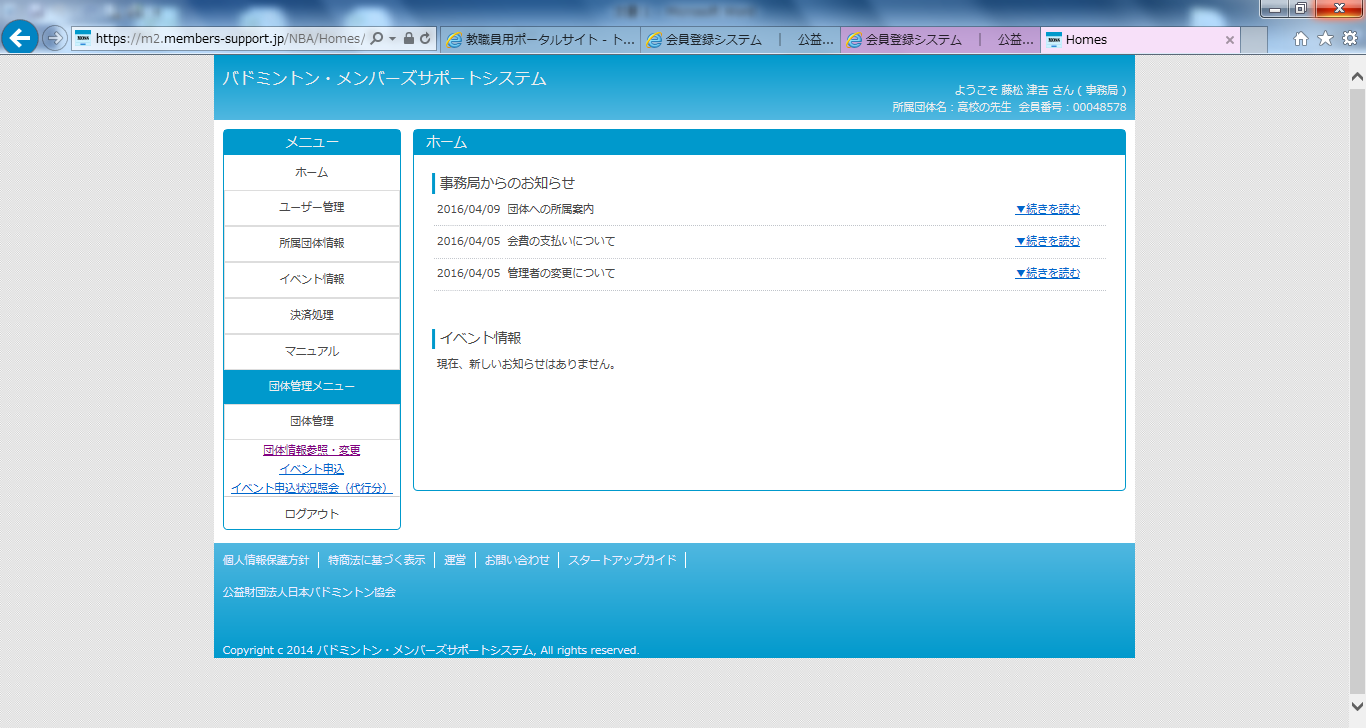 ②　所属会員一覧　をクリックします。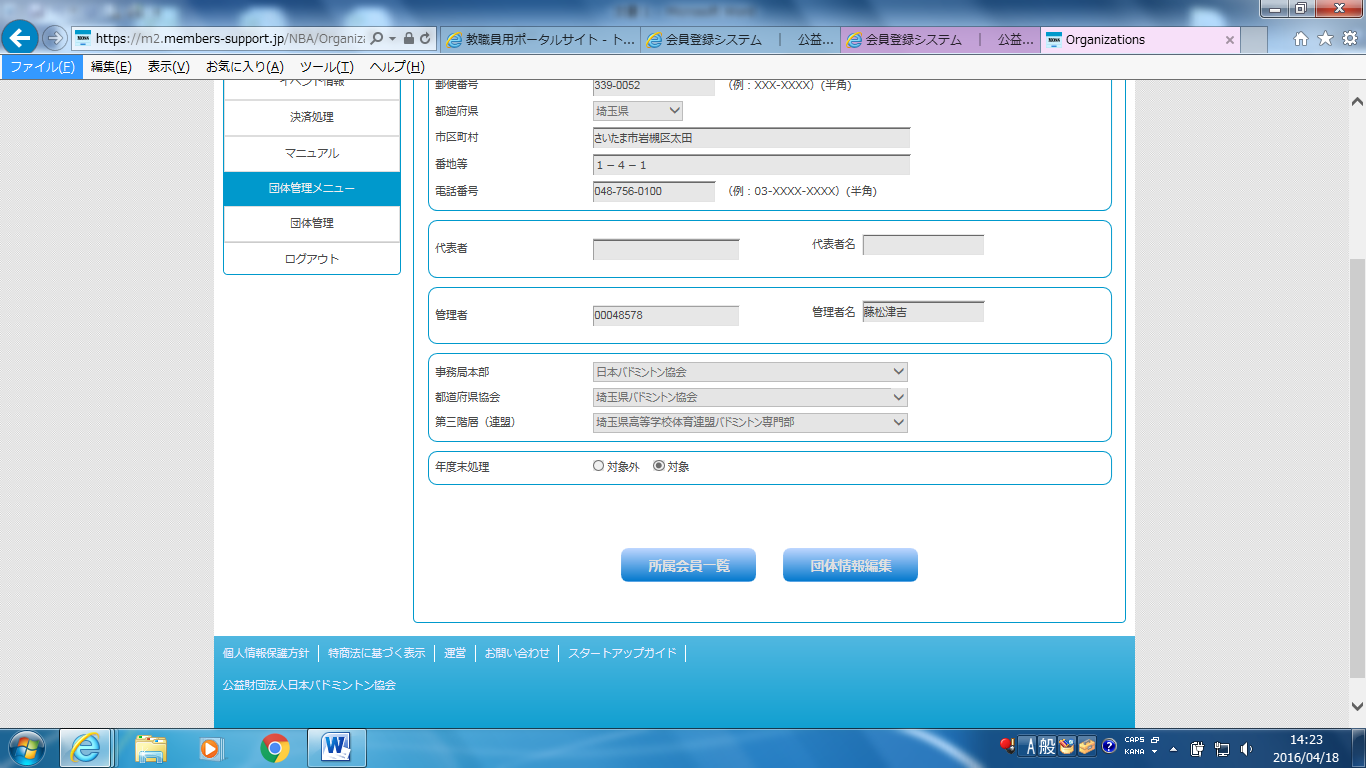 ③　ＣＳＶ出力　をクリックします。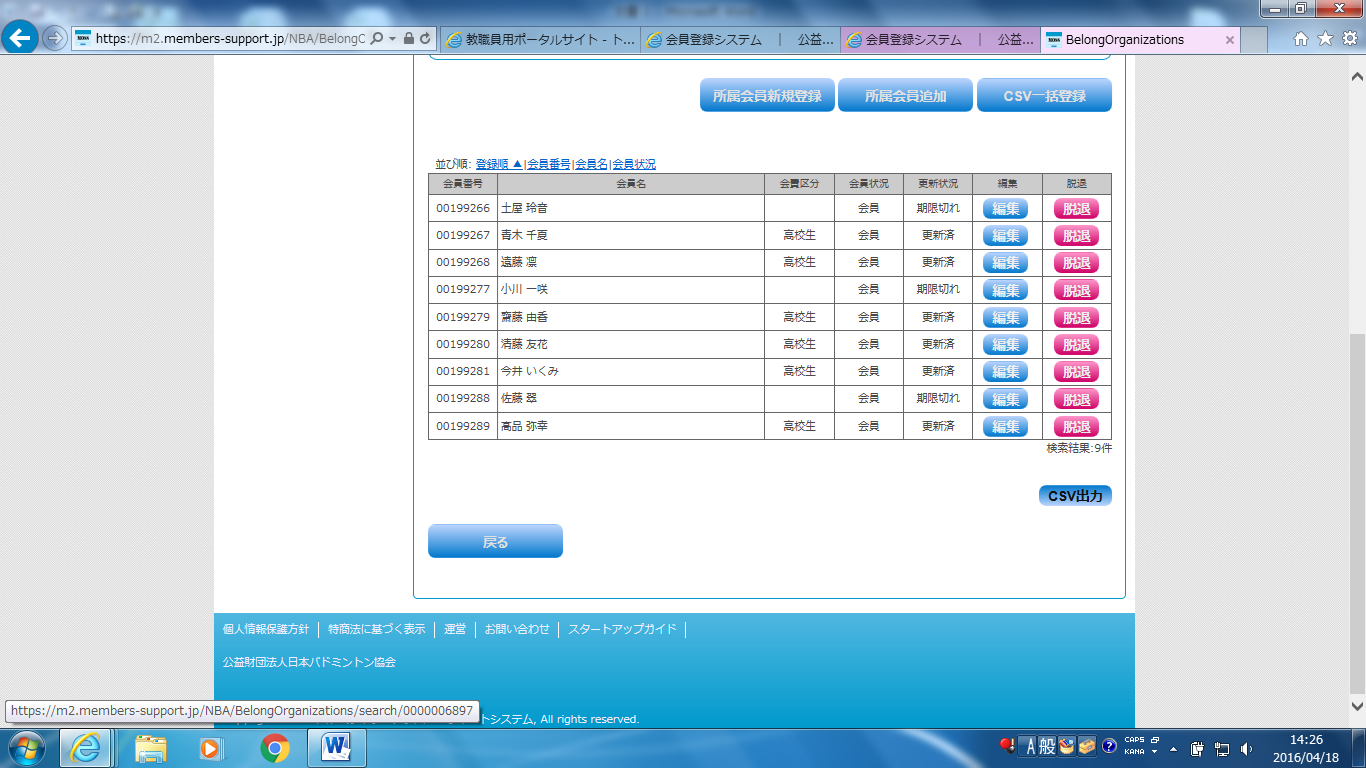 ④　ファイルを開く(O)　をクリックします。　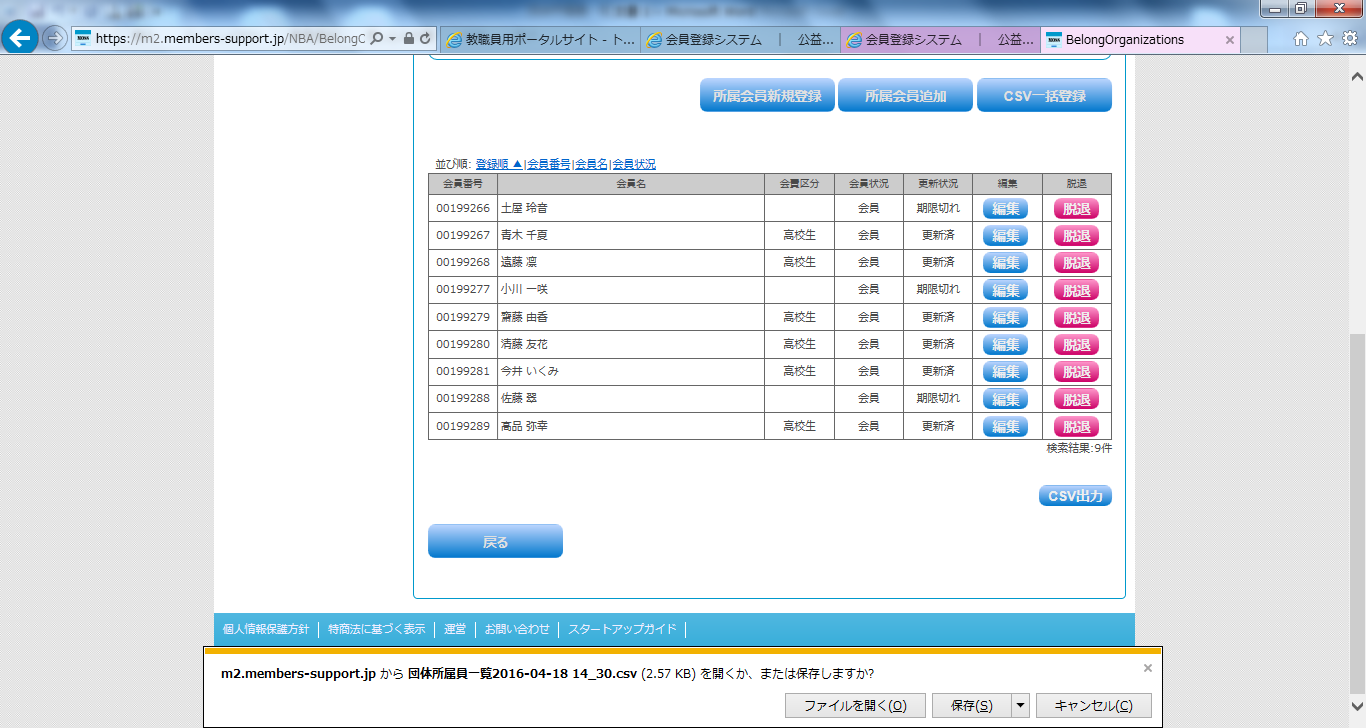 ⑤　エクセルファイルが開きます。受験者を残し、不要な行を削除してください。ファイル名を「学校番号_学校名_審判講習会名簿」として保存したデータを送付してください。